Тема:  Математическая игра «Умники» и «Умницы»                                                                               Выполнила: Глебычева Н.Н. Программное содержание: Закреплять умение считать в пределах 4, формировать представления о равенстве и неравенстве 2х групп предметов на основе счета.  Упражнять в различении геометрических фигур. Совершенствовать умение определять  пространственное направление от себя: вверху, внизу, справа, слева, впереди, сзади. Развивать логическое мышление, внимание, память, речь. Воспитывать культуру общения, самостоятельность.  Материал: 4 машины, 4 коляски, 4 куклы, карточки, грибочки, геометрические фигуры, обручи.Ход: Сегодня мы поиграем мальчики будут «Умниками», а девочки «Умницами».1 задание. «Умники» сосчитают машины и поставят их в ряд. «Умницы» -посадят кукол на стульчики и  посчитают их.Воспитатель. Сколько кукол? Сколько машин? Как о них можно сказать? Всем ли кукол хватит машин? Давайте убедимся в этом. А теперь куклы хотят покататься на колясках  (выполняют задание, считают, сравнивают, делается вывод).2 задание за столами.Воспитатель. Каждый стол отмечен игрушкой. «Умницы» садятся за стол, где стоит матрешка, а «Умники» за стол, на котором-машинка. У каждого игрока карточка, на ней определенное количество кружочков, надо подобрать к карточке такое же количество грибочков  (спрашиваю 4-5 человек)Воспитатель. Почему ты положил 4 грибочка? (у меня карточка на 4 кружочка).              Сколько кружочков на твоей карточке? А сколько грибочков ты положил? (вопросы задаются по разному. Проводится не большой анализ после каждого ответа.03 задание игра «Кто быстрее найдет свой домик».   Дети самостоятельно выбирают геометрическую игру меньших размеров, выполняют разные движения. По сигналу находят «домики» геометрические фигуры большего размера.4 задание «Повернись и покажи»   Дети определяют направление и показывают его, (ориентировка от себя).5 Вы, ребята, молодцы. Правильно выполняли задания. А что вам больше понравилось? (ответы детей). Кукла Маша хочет вас угостить. Раздаются конфеты.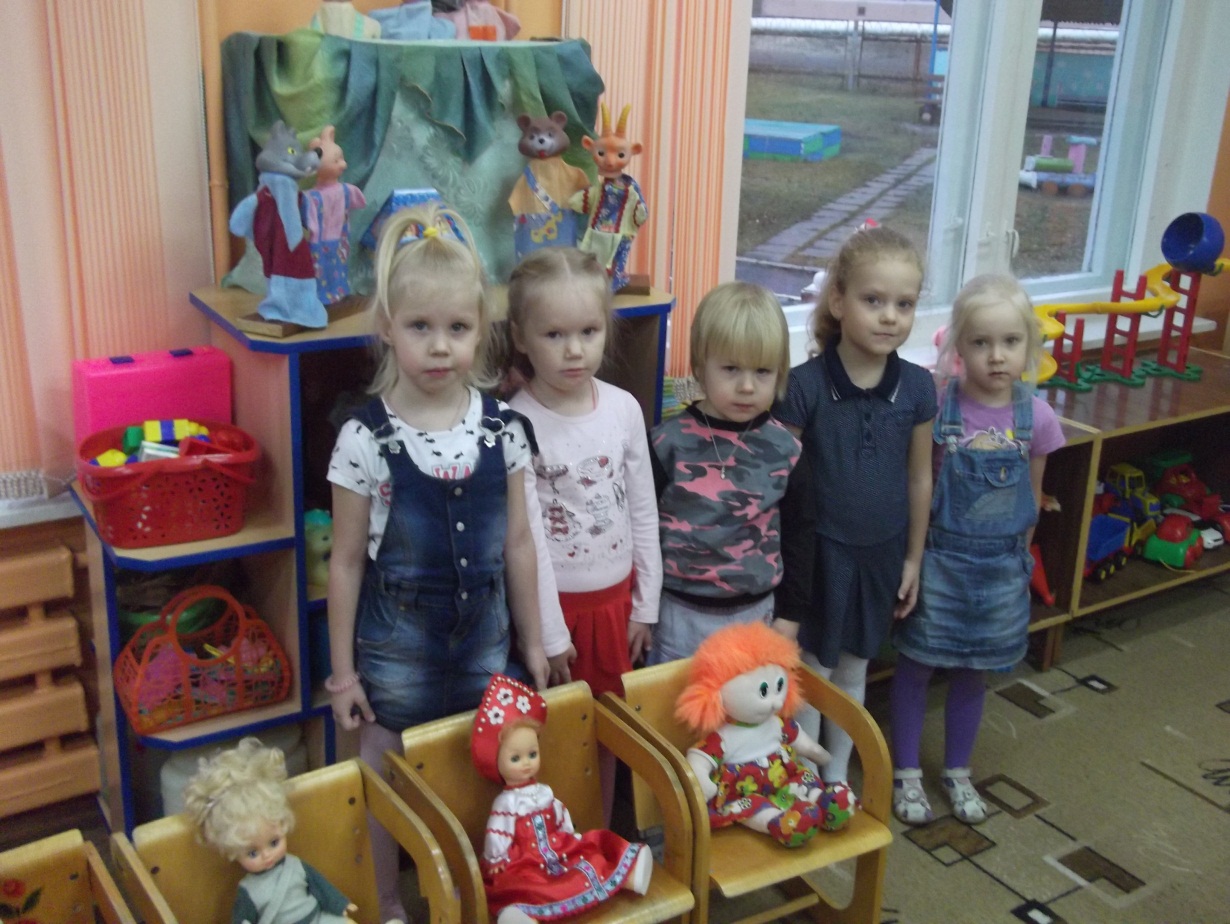 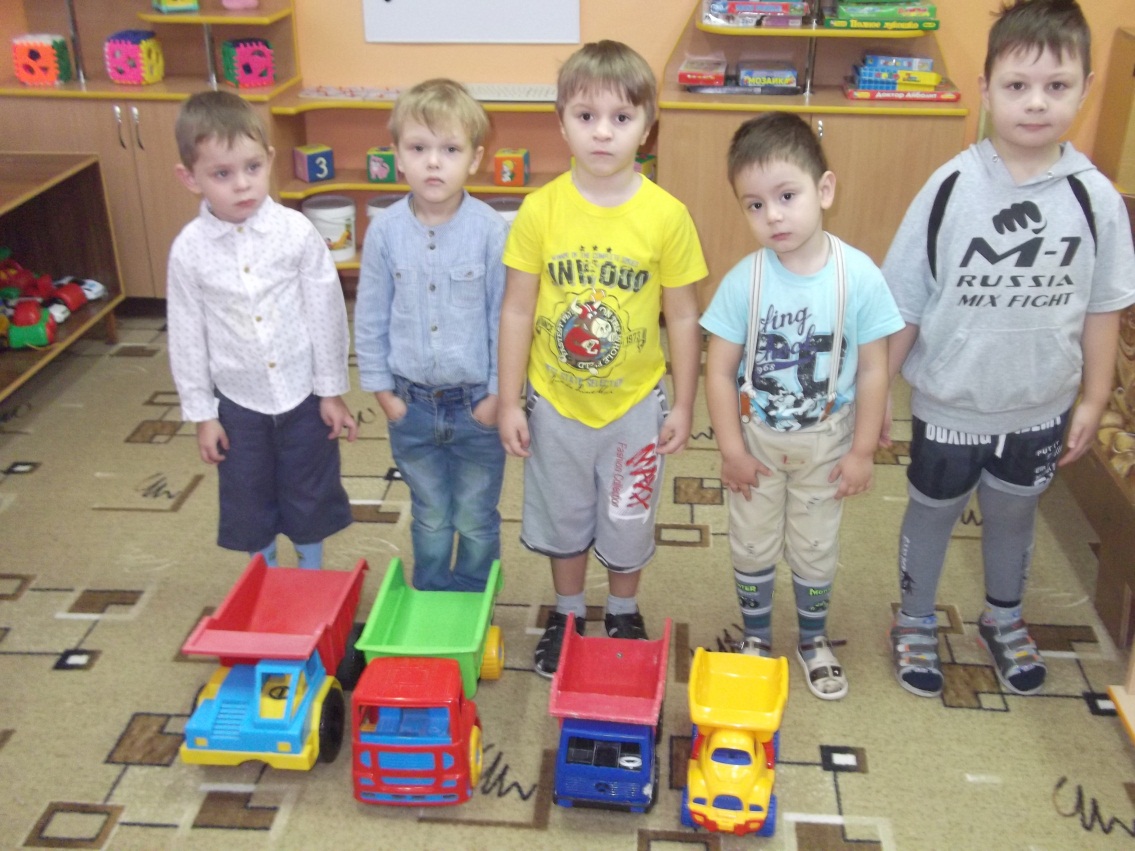 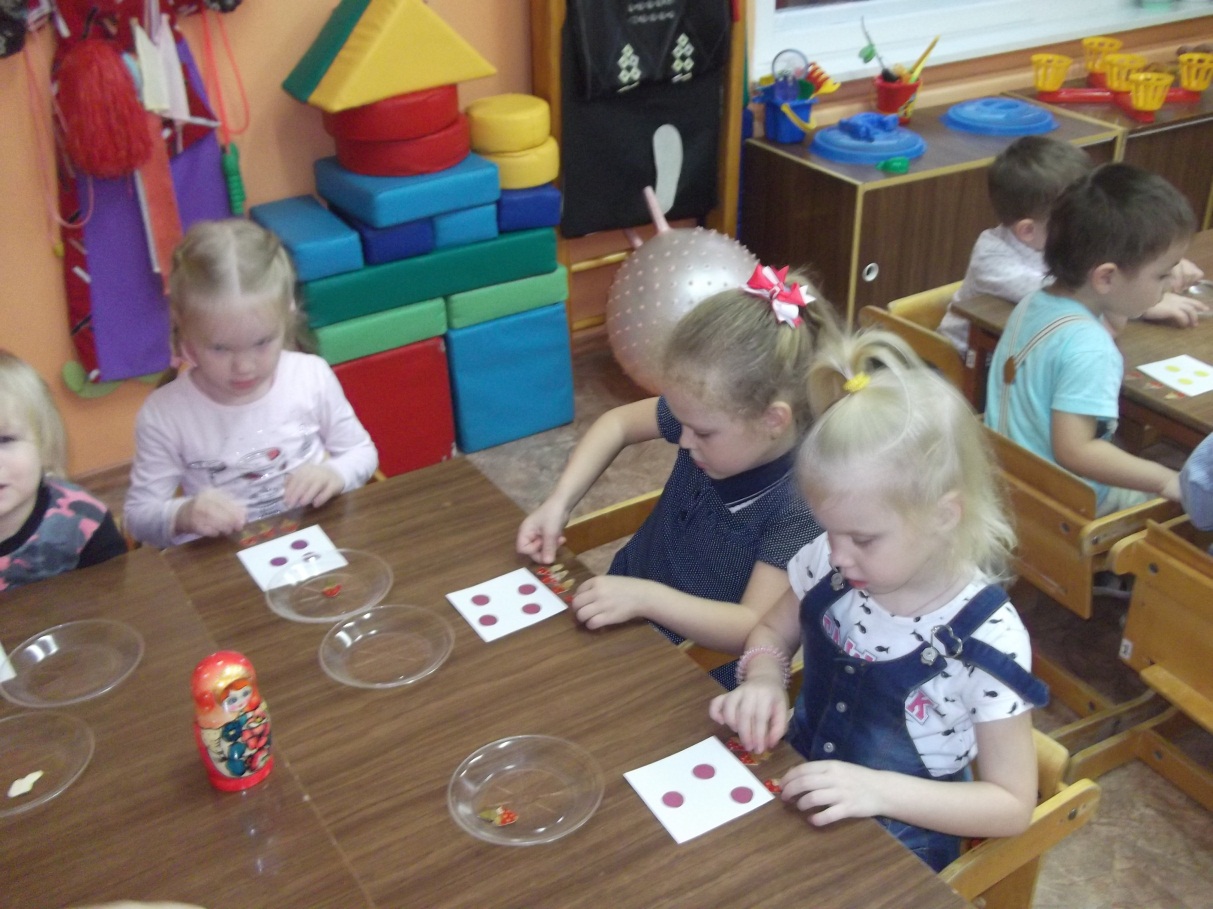 